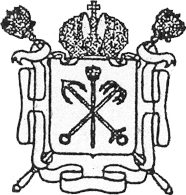 Санкт-Петербургское государственное бюджетное учреждение «Централизованная библиотечная система Петроградского района»ПРИКАЗ«28» августа 2019г.	             	   г. Санкт-Петербург		     	  № 81«Об учетной политике  СПб ГБУ «ЦБС Петроградского района»	В соответствии с Федеральным законом от 06.12.2011 № 402-ФЗ, Приказом Минфина России от 01.12.2010 № 157н, Приказом Минфина России от 06.12.2010 № 162н, Приказом Минфина России от 28.12.2010 № 191н, федеральными стандартами бухгалтерского учета для организаций государственного сектора:	ПРИКАЗЫВАЮ:1. Утвердить новую редакцию Учетной политики для целей бухгалтерского учета в соответствии с приложением №1 к настоящему приказу.  2. Утвердить новую редакцию Учетной политики для целей налогового учета в соответствии с приложением №2 к настоящему приказу.  3. Установить, что данные редакции Учетной политики применяются с 1 января 2019 г. во все последующие отчетные периоды с внесением в нее необходимых изменений и дополнений.4. Контроль за исполнением приказа оставляю за собой.Директор									      Г.М.Атаманова	Лист ознакомления с приказом №81 от 28.08.2019: